РОССИЙСКАЯ ФЕДЕРАЦИЯКАЛИНИНГРАДСКАЯ ОБЛАСТЬАДМИНИСТРАЦИЯМУНИЦИПАЛЬНОГО ОБРАЗОВАНИЯ«ЗЕЛЕНОГРАДСКИЙ ГОРОДСКОЙ ОКРУГ»ПОСТАНОВЛЕНИЕот « 17 »   апреля  2017 года   №   1209г. ЗеленоградскО подготовке и проведении Международного фестиваля исторической реконструкции эпохи викингов «Кауп»в районе п. РомановоС целью развития событийного туризма на территории муниципального образования «Зеленоградский городской округ», для подготовки и проведения Международного фестиваля исторической реконструкции эпохи викингов «Кауп» в районе пос. Романово администрация  п о с т а н о в л я е т:1. Утвердить состав организационного комитета по подготовке и проведению Международного фестиваля исторической реконструкции эпохи викингов «Кауп» 28-30 июля 2017 года согласно приложению № 1.2. Утвердить план работы по подготовке и проведению Международного фестиваля исторической реконструкции эпохи викингов «Кауп» 28-30 июля 2017 согласно приложению № 2.3. Утвердить место проведения фестиваля на земельном участке с кадастровым номером 39:05:040619:332 в районе поселка Романово согласно приложению №3.4. Утвердить схему размещения временных дорожных знаков на период проведения фестиваля согласно приложению №4.5. Рекомендовать:- начальнику ОМВД России по Зеленоградскому району Калининградской области А.В. Ясько организовать дежурство соответствующих служб, охрану общественного порядка, безопасность движения и безопасность граждан в период проведения Международного фестиваля исторической реконструкции эпохи викингов «Кауп» в районе п. Романово;- начальнику ФГКУ 2-й отряд ФПС по Калининградской области пожарной части № 15 по охране Зеленоградского района Е.Н. Тормашеву организовать контроль за обеспечением пожарной безопасности и оперативное реагирование на возможные чрезвычайные ситуации в месте проведения Международного фестиваля исторической реконструкции эпохи викингов «Кауп» в районе п. Романово;- начальнику поисково-спасательного подразделения № 5 МЧС России по Калининградской области филиала ФГКУ «СЗРПСО МЧС России»          А.В. Рябцеву организовать контроль за обеспечением охраны жизни людей на водных объектах и оперативное реагирование на возможные чрезвычайные ситуации в месте проведения Международного фестиваля исторической реконструкции эпохи викингов «Кауп» в районе п. Романово.- главному врачу ГБУЗ Калининградской области «ЗЦРБ»                        Л.Ю. Большаковой обеспечить дежурство бригады скорой помощи на период проведения Международного фестиваля исторической реконструкции эпохи викингов «Кауп» в районе п. Романово.5. Контроль за выполнением настоящего постановления возложить на начальника управления сельского хозяйства администрации П.П. Боровикова.Глава администрациимуниципального образования «Зеленоградский городской округ»	                                                    С.А. Кошевой  СОГЛАСОВАНО Разослано: 5 экз. Управление сельского хозяйства СОСТАВорганизационного комитета по подготовке и проведению Международного фестиваля исторической реконструкции эпохи викингов «Кауп» в период 28-30 июля 2017 годаПредседатель организационного комитета:Члены организационного комитета:ПЛАН РАБОТЫпо подготовке и проведению Международного фестиваля исторической реконструкции эпохи викингов «Кауп» в период 28-30 июля 2017 годаПриложение № 3к постановлению администрацииМО «Зеленоградский городской округ»от « 17 » апреля 2017 года № 1209Место проведения Международного фестиваля исторической реконструкции эпохи викингов «Кауп»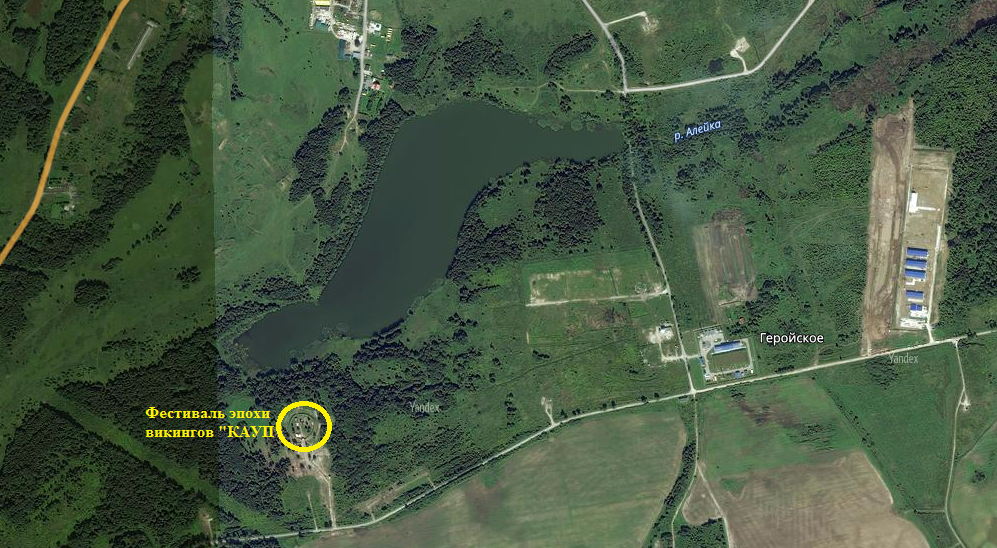 Приложение № 4к постановлению администрацииМО «Зеленоградский городской округ»от « 17 » апреля 2017 года №  1209схемаразмещения временных дорожных знаков на период проведения Международного фестиваля исторической реконструкции эпохи викингов «Кауп» с 28 июля по 30 июля 2016 года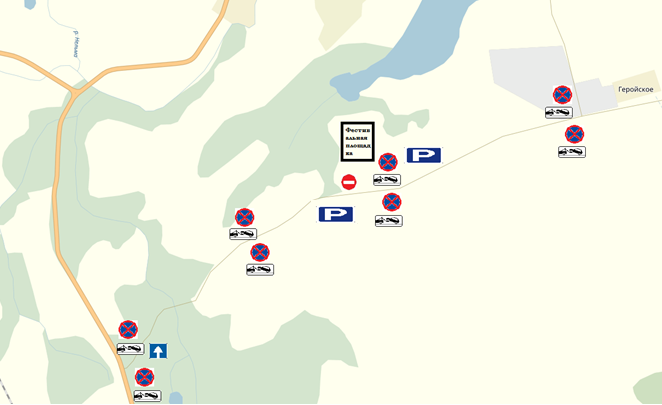 Заместитель главы администрации                 В.А. БеляевЗаместитель главы администрации                 Р.А. АндроновПредседатель правового комитетаД. . В. МанукинНачальник управления сельского хозяйства    П.П. БоровиковИсполнитель:Консультант отдела организации и производствауправления сельского хозяйства4-22-16А. Ю. ЛобановаПроверено:Начальник управления деламиН.В. БачаринаПриложение № 1к постановлению администрацииМО «Зеленоградский городской округ»от « 17 » апреля 2017 года № 12091. Боровиков П.П. - начальник управления сельского хозяйства администрации 2. Чернова М.Ю.- начальник отдела культуры, туризма и спорта администрации 3. Грищук Р.В.- консультант отдела экономического развития и торговли администрации 4. Колкин Э.Б. -  начальник отдела по делам ГО, ЧС и охраны окружающей среды администрации 5. Позднякова Е.С. - директор МАУ «Зеленоградский городской краеведческий музей»6. Раудсеп А.К. - директор ООО «Крот»7. Шиманский А.Н.- директор ОАО «Зеленоградсктеплоэнергетика»8. Загарин В.В. - директор ОАО «Зеленоградский торговый дом»9. Лебедева А.В.10. Шалатов С.С.- организатор интерактивной площадки и концертной программы на фестивале «Кауп» - организатор боевой, исторической и ремесленной площадок на фестивале «Кауп»11. Барабаш В.А.- ответственный за строительство и инфраструктуру площадок на фестивале «Кауп» 12. Ясько А.В.- начальник ОМВД России по Зеленоградскому району Калининградской области13. Тормашев Е.Н.- начальник ФГКУ 2-й отряд ФПС по Калининградской области пожарной части № 15 по охране Зеленоградского района14. Рябцев А.В.- начальник поисково-спасательного подразделения № 5 МЧС России по Калининградской области филиала ФГКУ «СЗРПСО МЧС России»15. Большакова Л.Ю.- главный врач ГБУЗ Калининградской области «ЗЦРБ»16. Иволгина С.Р.- главный редактор общественно-политической газеты Зеленоградского городского округа «Волна»Приложение № 2к постановлению администрацииМО «Зеленоградский городской округ»от « 17 » апреля 2017 года №  1209№МероприятияИсполнительСрок
исполненияОбеспечить подготовку территории в месте проведения мероприятия, обработать территорию от клещейБоровиков П.П.до 25 июляОбеспечить покос территории в месте проведения мероприятияГерасименко А.В.до 25 июляОбеспечить подготовку мест размещения пунктов общественного питания, торговли сувенирной продукциейБоровиков П.П.до 25 июляСоздать необходимые условия для работы медицинского персонала, сотрудников правоохранительных органов и противопожарной частиБоровиков П.П.до 25 июляРазработать пресс-релиз и обеспечить публикацию информационных материалов в газете «Волна»Иволгина С.Р.до 31 июняОрганизовать рекламу мероприятия Боровиков П.П.Барабаш В.А.до 25 июняОрганизовать уборку территории во время и после проведения мероприятия Боровиков П.П.28-30 июляУстановить контейнеры под мусор и обеспечить вывоз мусораРаудсеп А.К.28-30 июляОбеспечить установку необходимого количества передвижных туалетовБоровиков П.П.до 25 июляОбеспечить безопасность дорожного движения в месте проведения мероприятияНачальник ГИБДД28-30 июляПри необходимости во взаимодействии с ОМВД России по Зеленоградскому району Калининградской области:- разработать схему движения общественного и личного транспорта, размещения парковок в дни проведения мероприятия;- обеспечить установку временных дорожных знаков на подъездных дорогах, ограничивающих скорость движения транспортаЛобанова А.Ю.Барабаш В.А.до 25 июляОрганизовать контроль за обеспечением пожарной безопасности  и оперативное реагирование на возможные чрезвычайные ситуации в месте проведения мероприятия, в том числе и на водеКолкин Э.Б.28-30 июляОбеспечить бесперебойное энергоснабжение в месте проведения мероприятияЗагарин В.В.Боровиков П.П28-30 июляОбеспечить наличие сцены и музыкального оборудованияБоровиков П.П.Лебедева А.В.28-30 июляОказать содействие в организации и работе съёмочной группы телевидения (парковка, тех. вышка, генератор), обеспечить питанием участников мероприятияБоровиков П.П.Лебедева А.В.28-30 июля Организовать культурно-развлекательную программу для участников и гостей мероприятия согласно сценария:- аттракционы;- огненное шоу;- бои;- мастер-классы для гостей и пр.Лебедева А.В.Чернова М.Ю.28-30 июляОрганизовать культурно-развлекательную программу для детей:- аттракционы;- лошади, козы;- водные аттракционы;- игры и пр.Лебедева А.В.Чернова М.Ю.28-30 июляОбеспечить водоснабжение технической водой Шиманский А.Н.28-30 июляОбеспечит работу генераторов Загарин В.В.Боровиков П. П.28-30 июляОбеспечить работу волонтеровЧернова М.Ю.28-30 июляОбеспечить публикацию информации о фестивале на сайте МО «Зеленоградский городской округ»Ионова А.П.до 30 июля